Assessment on the Background Guide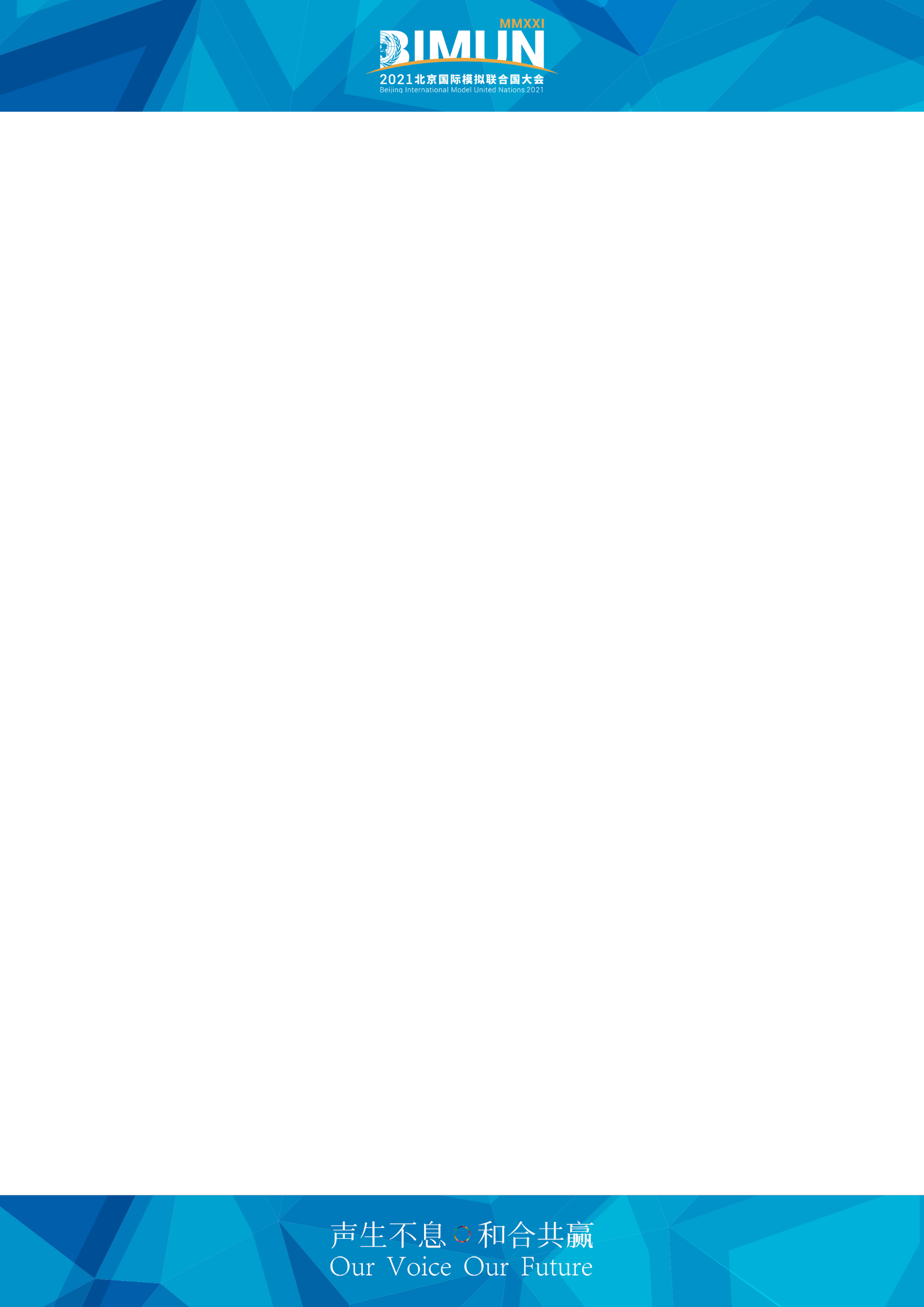 (United Nations Economic and Social Council)Instructions: Please complete the following assessment by yourself based on your reading of the Background Guide. The result of the assessment will be part of the reference for country/ role assignment. Please NOTE that plagiarism, inappropriate citation and other academic misconducts are strictly prohibited in BIMUN. Each paper will go through the plagiarism check, and your paper will be invalid if the originality rate is below 80%. Those who violate the rule would receive severe punishments up to the rescinding of delegate or school delegation qualifications. For the sake of fairness consideration, please DO NOT include your institution name in any document, and make contact with Directors via e-mail or other public means. It is required by the Secretariat that all private communication and exchange of gifts or souvenirs between Directors and conference participants are forbidden.Part I Multiple Choice Direction: In this part, you are required to choose one or more choices for the following questions. You cannot get full mark unless you mark all the correct answers. Which following statement is NOT TRUE about elder abuse?The World Elder Abuse Day (WEAAD) was set by the United Nations General Assembly as a United Nations International Day of	Commemoration.Physical and psychological abuse is found to be the most common form of elder abuse because it is hard to be identified. Under the legislation of federal government of the United States, each patient receives at least 4 hours and 6 minutes of care per day.The intervention and prevention programs on elder abuse need further coordination to ensure their continuity and the capability to respond to the emerging requirements. Which of the following options is NOT included in the priority directions of Madrid International Plan of Action on Ageing?Older persons and development.Advancing health and well-being into old age.Ensuring enabling and supportive environments.Mainstreaming aging into development policies.Which of the following statement is TRUE about the ageing problem in European States?European Union already had over 90,500,000 elderly people aged over 65 in 2019.The ageing problem is under control because of the social pension funds from the governments.Despite the constant growth in the aged population, the prospects of silver economy still hang in the balance.Many European states intended to raise the retirement age in order to cater for the ageing trends.Please select the following problems that are concerned with age barriers in employment:Elderly people are less likely to be hired than young people while having the same skills.Due to the intense competition, young people barely have enough jobs, some of them are still unemployed.Elderly people are usually left behind in technology and social opinions, which increases the difficulties in their employment. The stereotype that elderly people are less competitive and weaker than young people worsened their lack of employment even more.Which of the following indicators best describes the resource needs of the elderly relative to labor force participation?A.	OADRB. 	POADRC.	Economic OADRD.	SRThe retirement savings of the elderly mainly come from:A.	Statutory pensionB.	Occupational pensionC.	Community pensionD.	Private savingsPart II Short-Answer QuestionsDirection: In this part, you are going to answer each question with no more than 40 words. All the questions are concerning the general idea or details of the Background Guide.Why did scientists and researchers develop new measures and indicators to describe the ageing society?How does the dropping fertility rate influence the life of the elderly people? What is the biggest obstacle to identifying elder abuse?How to coordinate across government, private, voluntary organizations and other agencies in providing healthcare and health promotion?Part III Essay WritingDirection: In this part, you are going to choose ONE of the following topics and write an essay with no more than 500 words. Your essay is scored based on the originality, language, structure and content. Please use the Chicago Style of citation if needed; otherwise, you are plagiarizing. The originality rate of your essay shall be above 80%; otherwise, your paper is INVALID.Topic A: What should be done to minimize and eliminate the inequality in social participation of the elderly people? In your essay, you should include:The specific proposals you preferThe advantages of the proposalsHow will the proposals better the situationTopic B:Choose a country that you think is important and state your position. In your essay, you should include:The country that you chooseA brief analysis of the current situationThe country’s attitude toward the topicPossible solutions it may take-THE END-*If you have finished the assessment, please change the file name into “ECOSOC- Your Name” (For example, “ECOSOC – Li Lei”), and send it to ECOSOC@bimun.org.cn before 21:59 GMT+8, March 28th, 2021. Please submit this file in doc or docx format. This e-mail address shall only be used for academic purpose. If you have other questions, please contact our members of the Department of Liaison.ANSWER SHEET (ECOSOC)ANSWER SHEET (ECOSOC)ANSWER SHEET (ECOSOC)ANSWER SHEET (ECOSOC)Name in Chinese (if any):Name in Chinese (if any):Name in Pinyin/English:Name in Pinyin/English:Part I Multiple ChoicePart I Multiple ChoicePart I Multiple ChoicePart I Multiple Choice1.2.2.3.4.5.5.6.Part II Short-answer questionsPart II Short-answer questionsPart II Short-answer questionsPart II Short-answer questions1.1.1.1.2.2.2.2.3.3.3.3.4.4.4.4.Part III EssayPart III EssayPart III EssayPart III EssayEssay Question Number:Essay Question Number:Essay Question Answer: Word Count:    Essay Question Answer: Word Count:    Essay Question Answer: Word Count:    Essay Question Answer: Word Count:    References:References:References:References:Thank you so much for completing the assessment. We appreciate your cooperation. Please write down THREE choices of countries/roles that you would like to represent. Please note that this chart does not act as a guarantee.Thank you so much for completing the assessment. We appreciate your cooperation. Please write down THREE choices of countries/roles that you would like to represent. Please note that this chart does not act as a guarantee.Thank you so much for completing the assessment. We appreciate your cooperation. Please write down THREE choices of countries/roles that you would like to represent. Please note that this chart does not act as a guarantee.Thank you so much for completing the assessment. We appreciate your cooperation. Please write down THREE choices of countries/roles that you would like to represent. Please note that this chart does not act as a guarantee.